Statement – if you are making an enquiry on behalf of your child please complete the followingYour DetailsAbout your ChildBackground Your Support Needs – please let us know what type of support you think will help you at this timeHow did you hear about us?What happens next?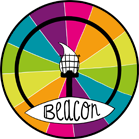 BARNARDO’SBEACON PARENT/CARER ENQUIRY FORM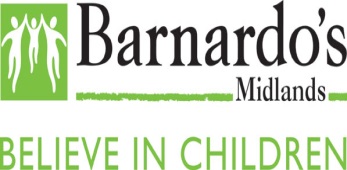 If you are the parent or carer of a child under the age of 19, living with the effects of sexual abuse and thinking about seeking or needing support then Beacon is a project designed to help you. The Beacon Project covers all of these areas: Birmingham, Coventry, Dudley, Herefordshire, Sandwell, Staffordshire, Stoke-on-Trent, Shropshire, Telford and Wrekin, Walsall, Warwickshire, Wolverhampton, WorcestershireIf you would like to access our service please complete this Enquiry form; if you need help to complete the form please contact us on 01384 411722If you are the parent or carer of a child under the age of 19, living with the effects of sexual abuse and thinking about seeking or needing support then Beacon is a project designed to help you. The Beacon Project covers all of these areas: Birmingham, Coventry, Dudley, Herefordshire, Sandwell, Staffordshire, Stoke-on-Trent, Shropshire, Telford and Wrekin, Walsall, Warwickshire, Wolverhampton, WorcestershireIf you would like to access our service please complete this Enquiry form; if you need help to complete the form please contact us on 01384 411722If you are the parent or carer of a child under the age of 19, living with the effects of sexual abuse and thinking about seeking or needing support then Beacon is a project designed to help you. The Beacon Project covers all of these areas: Birmingham, Coventry, Dudley, Herefordshire, Sandwell, Staffordshire, Stoke-on-Trent, Shropshire, Telford and Wrekin, Walsall, Warwickshire, Wolverhampton, WorcestershireIf you would like to access our service please complete this Enquiry form; if you need help to complete the form please contact us on 01384 411722I confirm that I have my child’s permission to share their data with Barnardo’s.Signed:                                                                    Date :Print full name:                                                     Relationship to Child:First Name:                                                                        Surname:  First/spoken Language:Address including postcode:Email Address: Contact/Mobile Telephone Number: What is your preferred method of contact:Text                             Phone                           Email                          LetterIs it ok for us to leave a voicemail message on your mobile?  Yes                 No Child’s first name:                                                            Child’s surname:Child’s preferred name (if different to birth name):Child’s gender identity:Child’s preferred pronouns: Child’s age:                                                                         Child’s date of birth:Child’s address and postcode (if different to your own):Child’s disability/Special Educational Needs:Does your child attend a school/college/university?       Yes                       NoIf yes please provide:Name of school/college/university:School/College/University Contact Name and Telephone Number:Is your child safe and no longer experiencing sexual abuse?       Yes                    NoIf no and your/the child is in immediate danger or at risk of harm, please make contact with your local authorities Children’s Services department to report your safeguarding concern.If yes, when was the last incident of sexual abuse: When did you/the child disclosure details of sexual abuse:Are you/the child in contact with the perpetrator of sexual abuse: Yes                NoHas the sexual abuse disclosure been reported to the police?        Yes                  NoIf yes, is the police investigation and/or court case on-going?        Yes                   NoIf yes, please provide:Full Name of Investigating Officer:Investigating Officer contact Number: Has the Sexual Abuse disclosure been reported to Children’s Services?  Yes          NoIf yes, please provide:Date the disclosure was reported to Children’s services:Does the/your child and or family have a Social Worker?      Yes                   NoIf yes please provide….Social Workers Full Name: Social Workers Contact Number: Social Workers Email Address: What type of support are you looking for to support your/the child?  What is worrying you at the moment?What is going well for you and your/the child at the moment? Please specify details of any other agencies providing support to you and/or your child i.e. school, charities?Is your/the child receiving support from CAMHS (Children Adolescent Mental Health Service)? Are you or your child receiving counselling at present?             Yes                     NoIf yes please provide the name of the counselling agency and how many sessions have been/will be provided: If no have you or your child received counselling in the past? Yes            NoIf yes please specify approx. date: Online Search               Recommendation            Signposting                OtherIf other, please specify  __________________________________________________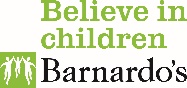 PLEASE RETURN THE COMPLETED FORM TO:Beacon Project, Barnardo’s Black Country Roots, Blantyre House, 4 Barrack Lane, Halesowen, B63 2UXIf you have any questions regarding any section of this form, please contact us on 01384 41172 Our office hours are Monday to Thursday 9am - 5pm and Friday 9am – 4:30pmWebsite: www.barnardosbeacon.org.ukEmail: barnardosbeacon@barnardos.org.uk Returned and completed enquiry forms will be received by the Barnardos Beacon Team; forms received via email will receive an automated reply Your enquiry will be reviewed and discussed at a weekly triage meetingsThe Beacon team will aim to reply to your enquiry within 7 working days from receiptOur reply will include details of services you or your child can contact to access support within the locality you live, which may include one of the following:    Adult counselling (either face to face or over the phone)   Therapeutic parenting and workshops   Joining a support group   Finding an advocate to give practical support and advice